18-е заседание                                                                   26-го созываРЕШЕНИЕ«О деятельности администрации сельского поселения Кушманаковский сельсовет муниципального района Бураевский район в 2014 году»Заслушав и обсудив доклад главы администрации сельского поселения Кушманаковский сельсовет Ахмерова A.A.. о деятельности администрации сельского поселения в 2014 году Совет сельского поселения Кушманаковский сельсовет решил:1 .Доклад главы администрации о деятельности администрации сельского поселения Кушманаковский сельсовет в 2014 году принять к сведению.2.Считать главной задачей администрации осуществление исполнительно- распорядительной функции в целях выполнения законов, нормативно-правовых актов органов государственной власти Республики Башкортостан, решений Совета, выполнение основных запланированных показателей социально-экономического развития, обеспечение устойчивого функционирования всех хозяйств, учреждений, организаций сельского поселения.3.Определить приоритетными направлениями деятельности Совета и администрации сельского поселения Кушманаковский сельсовет на 2015 год:-сосредоточить усилия на реализации мероприятий программы социально- экономического развития сельского поселения на 2015 год, эффективном использовании местных ресурсов и имущества;проведение эффективной политики по обеспечению занятости населения, оказание поддержки развитию малого предпринимательства в сфере материального производства и сферы услуг;обеспечение поступления в полном объеме платежей в бюджет и внебюджетные фонды, финансирование всех мероприятий, предусмотренных бюджетом сельского поселения на 2015 год, строго контролировать исполнение налогового законодательства всеми хозяйствующими субъектами сельского поселения;-обеспечение устойчивого функционирования учреждений культуры, образования, здравоохранения, осуществление молодежной политики и пропаганда здорового образа жизни среди всех слоев населений сельского поселения;-продолжение проведения социальной политики, направленной на защиту малообеспеченных слоев населения;-усиление координации деятельности администрации СП, педагогических коллективов, всей общественности в вопросах профилактики правонарушений среди несовершеннолетних.4. В соответствии с перечнем мероприятий вести целенаправленную работу по реализации Указа Президента Республики Башкортостан по проведению «Года литературы» в Республике Башкортостан в сельском поселении Кушманаковский сельсовет.5. Администрации сельского поселения в соответствии с законом РБ «Об обращениях в Республике Башкортостан» проводить ежегодный анализ и обобщение вопросов, которые содержатся в обращениях граждан в администрацию сельского поселения для более полного удовлетворения запросов граждан.7.Контроль за выполнением данного решения возложить на комиссии Совета сельского поселения Кушманаковский сельсоветПредседатель Совета сельского поселения Кушманаковский сельсовет муниципального районаБураевский район	А.А.Ахмеровд. Кушманаково04 февраля 2015  г .  №179БАШКОРТОСТАН РЕСПУБЛИКАҺЫ               БОРАЙ РАЙОНЫ МУНИЦИПАЛЬ РАЙОНЫНЫҢ КУШМАНАК АУЫЛ СОВЕТЫ АУЫЛ БИЛӘМӘҺЕ СОВЕТЫ452970, Ҡушманаҡ ауылы Роберт Әхмәтғалиев урамы, 62Тел. 2-62-40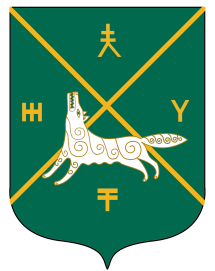 РЕСПУБЛИКА  БАШКОРТОСТАНСОВЕТ СЕЛЬСКОГО  ПОСЕЛЕНИЯКУШМАНАКОВСКИЙ  СЕЛЬСОВЕТ   МУНИЦИПАЛЬНОГО РАЙОНА БУРАЕВСКИЙ  РАЙОН 452970, д. Кушманаково, ул. Роберта Ахметгалиева, 62Тел. 2-62-40